МИНИСТЕРСТВО ЗДРАВООХРАНЕНИЯ ДНРДонецкий национальный медицинский университет им. М. ГорькогоДОЛЖНОСТНАЯ ИНСТРУКЦИЯзаведующего Центральной научно-исследовательской лабораторией (ЦНИЛ)Донецк2017Общие положения1.1. Заведующий Центральной научно-исследовательской лабораторией (далее-ЦНИЛ) относится к категории руководителей.1.2. Назначение на должность заведующего ЦНИЛ, а также увольнение с должности осуществляется соответствующим приказом ректора Донецкого национального медицинского университета им. М. Горького (далее - ДонНМУ), по представлению проректора по научной работе (далее-НР) университета, согласно действующему трудовому законодательству.1.3. Заведующий ЦНИЛ подчиняется непосредственно проректору по научной работе университета.1.4. В своей деятельности заведующий ЦНИЛ руководствуется действующим законодательством ДНР; Законом ДНР «О здравоохранении»; Законом ДНР «Об образовании»; приказами, распоряжениями  и инструкциями Министерства здравоохранения ДНР, приказами, распоряжениями  и инструкциями Министерства образования и науки ДНР; Уставом ДонНМУ им. М. Горького; приказами и распоряжениями ректора ДонНМУ; решениями Учёного совета ДонНМУ;  Политикой и целями ДонНМУ в области качества; правилами внутреннего трудового распорядка; нормативными и техническими документами ДонНМУ по охране труда и технике безопасности; Программой «Имиджевая политика ДонНМУ на 2016-2018г.г.»; Положением о ЦНИЛ; данной должностной инструкцией.1.5. Режим работы заведующего ЦНИЛ - согласно Правилам внутреннего трудового распорядка работников ДонНМУ и графику отработки рабочего времени.1.6. Во время отсутствия заведующего ЦНИЛ (болезнь, отпуск, командировка и пр.) его обязанности выполняет заведующий отделом, назначенный приказом ректора университета.  Должностные обязанностиЗаведующий ЦНИЛ обязан:2.1. Обеспечивать подготовку ЦНИЛ  к научной и исследовательской работе.2.2. Возглавлять работу по разработке новых и совершенствованию существующих методов лабораторного контроля и оказывать помощь в их внедрении в работу ЦНИЛ.2.3. Проводить и оформлять ежегодную инвентаризацию лабораторного оборудования.2.4. Разрабатывать проекты перспективных и годовых планов, планировать развитие лабораторной базы ЦНИЛ совместно с заведующими отделами. 2.5. Организовывать и контролировать соблюдение работниками правил охраны труда, техники безопасности, противопожарной защиты, производственной и трудовой дисциплины, правил внутреннего трудового распорядка.2.6. Организовывать выполнение научно-исследовательских работ, определять перспективы развития в соответствующей отрасли знаний. 2.7. Определять исполнителей научно-исследовательских работ.2.8. Контролировать выполнение предусмотренных планом задач, обязательств по соглашениям, а также качество работы, которая выполняется специалистами ЦНИЛ и соисполнителями.2.9. Обеспечивать потребность ЦНИЛ в оборудовании, материалах и других ресурсах, необходимых для проведения работ, принятия мер относительно обеспечения отдела этими ресурсами, хранения оборудования, аппаратуры и приборов, их рационального использования.2.10. Принимать участие в обеспечении ЦНИЛ специалистами, проводить работу относительно повышения их квалификации, аттестации и оценки деятельности.2.11. Принимать участие в организации и проведении научных и научно-практических конференций по вопросам здравоохранения.2.12. Внедрять в практику здравоохранения новые методы диагностики.2.13. Своевременно сообщать проректору по НР о невозможности выполнить обусловленную контрактом  работу.2.14. Постоянно повышать свою профессиональную и научную квалификацию.2.15. Соблюдать требования по технике безопасности, охране труда и противопожарной безопасности.2.16. Поддерживать и принимать участие в мероприятиях по формированию и продвижению положительного имиджа университета.2.17. Соблюдать Кодекс этических норм университета.2.18. Обеспечивать выполнение Политики и Целей университета в области качества в рамках своей деятельности.2.19. Осуществлять постоянную связь с отделом управления качеством ДонНМУ, предоставлять при запросе всю необходимую документацию, обеспечивать выполнение Политики и Целей организации в области контроля качества в рамках своей деятельности. Соблюдать требования системы качества ДонНМУ, предложенные для деятельности ЦНИЛ, исполнять конкретные обязанности в области контроля качества, поддерживать надлежащее состояние системы качества в своем структурном подразделении.ПраваЗаведующий ЦНИЛ имеет право:3.1.Проводить научную и консультативную работу в высших учебных заведениях всех уровней аккредитации, научно-исследовательских институтах, учреждениях здравоохранения.3.2. Вносить проректору по НР университета предложения относительно корректировки плана работы ЦНИЛ, усовершенствования научно-методической и научно-исследовательской работы ЦНИЛ с последующим их утверждением в установленном порядке.3.3 В установленном порядке обжаловать приказы, распоряжения и другие организационно-предписывающие акты администрации университета.3.4. Подписывать и визировать документы в пределах своей компетенции.3.5. Вносить предложения проректору по НР о моральном и материальном поощрении сотрудников, вносить предложения о наложении взыскания на нарушителей производственной и трудовой дисциплины. 3.6. Требовать от проректора по НР содействия в исполнении своих должностных обязанностей и прав.3.7. Повышать свою профессиональную квалификацию.3.8.	Пользоваться социальными гарантиями, предусмотренными действующим законодательством.Ответственность Заведующий ЦНИЛ несет ответственность в порядке и в объеме, предусмотренном действующим законодательством: 4.1. За неподобающее выполнение или  невыполнение своих должностных обязанностей, предусмотренных Положением о ЦНИЛ и настоящей должностной инструкцией.4.2. За причинение материального ущерба.4.3.	В случае совершения иных правонарушений во время осуществления своих должностных обязанностей.Должен знать5.1.	Заведующий ЦНИЛ должен знать:- законодательные и нормативные правовые акты;- научные проблемы соответствующей области знаний, науки, направления развития медицины, отечественные и зарубежные достижения по этим вопросам, порядок проведения и внедрения научных исследований и разработок;- руководящие материалы вышестоящих органов, Устав ДонНМУ им. М. Горького, Политику и цели ДонНМУ в области качества; правила внутреннего трудового распорядка; нормативные и технические документы ДонНМУ по охране труда и технике безопасности; Программу «Имиджевая политика ДонНМУ на 2016-2018г.г.»; Положение о ЦНИЛ;- порядок заключения и исполнения договоров при совместном выполнении работ с другими учреждениями, организациями и предприятиями, - научное оборудование подразделения, правила его эксплуатации, порядок составления заявок на изобретения и открытия, оформления научной документации и заявок на приобретение приборов, материалов, другого научного оборудования; - систему управления научными исследованиями и разработками, оценку и оплату труда научных работников, формы их материального поощрения;- действующие положения по подготовке и повышению квалификации кадров, руководящие материалы по организации делопроизводства, трудовое законодательство, правила и нормы охраны труда.Квалификационные требования6.1. На должность заведующего ЦНИЛ назначается лицо, которое имеет научную степень доктора (кандидата) наук или ученое звание профессора (старшего научного сотрудника), опыт научной и организаторской работы не менее 5 лет, способность к научной и организационной работе.7. Взаимоотношения (связи) по должности7.1. Заведующий ЦНИЛ подчиняется непосредственно проректору по научной работе университета. Руководит всеми отделами и сотрудниками ЦНИЛ. Взаимодействует с другими структурными подразделениями и сотрудниками университета, которые необходимы для выполнения возложенных на него обязанностей.СОГЛАСОВАНОПроректор по научной работе	                            ___________	       ___________   	___________			          		   (ФИО)	            (Подпись)              (Дата)	Зам. ректора по работе с кадрами		     		 ___________	   ___________	___________			          			 (ФИО)	      (Подпись)              (Дата)	Начальник юридического отдела		     		 ___________	 ___________	___________			            	    (ФИО)	             (Подпись)                (Дата)	Начальник отделаректорского контроляи управления качеством	   ___________	  ___________	___________					     (ФИО)               	      (Подпись)	       	  (Дата)	С инструкцией ознакомлен (а)Лист выдачи копий ДИЛист регистрации изменений        УТВЕРЖДАЮИ.о. ректора Донецкого национального медицинского университета им. М. Горькогочлен-корр. НАМНУ, проф. ___________Г.А.Игнатенко       __________________20___ г.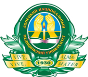 ГВУЗ ДонНМУДолжностная инструкцияСтр. 2 из 9ДИ 5-3ДИ 5-3Заведующий ЦНИЛ Редакция 03ГВУЗ ДонНМУДолжностная инструкцияСтр. 3 из 9ДИ 5-3ДИ 5-3Заведующий ЦНИЛ Редакция 03ГВУЗ ДонНМУДолжностная инструкцияСтр. 4 из 9ДИ 5-3ДИ 5-3Заведующий ЦНИЛ Редакция 03ГВУЗ ДонНМУДолжностная инструкцияСтр. 5 из 9ДИ 5-3ДИ 5-3Заведующий ЦНИЛ Редакция 03ГВУЗ ДонНМУДолжностная инструкцияСтр. 6 из 9ДИ 5-3ДИ 5-3Заведующий ЦНИЛ Редакция 03ГВУЗ ДонНМУДолжностная инструкцияСтр. 7 из 9ДИ 5-3ДИ 5-3Заведующий ЦНИЛ Редакция 03ФИОЛичная подписьДата1ГВУЗ ДонНМУДолжностная инструкцияСтр. 8 из 9ДИ 5-3ДИ 5-3Заведующий ЦНИЛ Редакция 03№ копииКому выданоДата выдачи документаПодпись о получении123456ГВУЗ ДонНМУДолжностная инструкцияСтр. 9 из 9ДИ 5-3ДИ 5-3Заведующий ЦНИЛ Редакция 03№изм. Номер листов (страниц)Номер листов (страниц)Номер документаПодписьДата№изм. замененныхизменения на страницеНомер документаПодписьДата